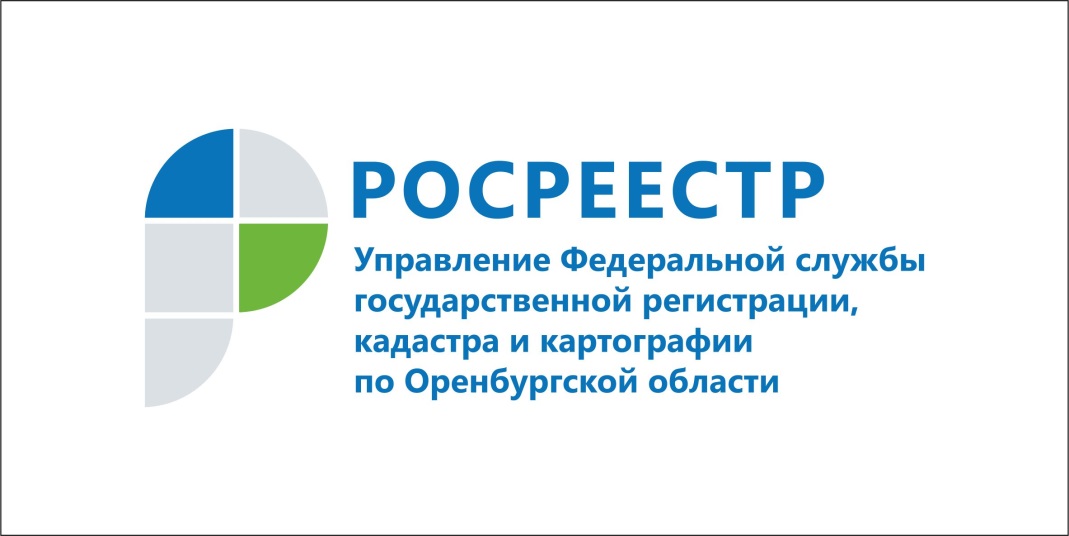 ПОЧТИ 26 ТЫСЯЧ ОБЪЕКТОВ НЕДВИЖИМОСТИ ПОСТАВЛЕНО В ОРЕНБУРЖЬЕ НА КАДАСТРОВЫЙ УЧЕТ ЗА ВОСЕМЬ МЕСЯЦЕВ ТЕКУЩЕГО ГОДА

21.09.2018За январь-август 2018 года в Оренбургской области поставлено на кадастровый учет 25 979 объектов недвижимости, из них:13 479 земельных участков,
5 838 помещений
5 346 зданий,
1 125 сооружений,
178 объектов незавершенного строительства,
13 машино-мест. Больше половины учтенных объектов - земельные участки (13 479). На последнем месте по количеству поставленных на кадастровый учет объектов недвижимости - машино-места (13).Пресс-служба
Управления Росреестра
по Оренбургской области